Market Implementation Committee Special Session: Electric Storage Participation/FERC Order 841  PJM Conference and Training CenterSeptember 14, 20181:00 p.m. – 4:00 p.m. EPTElectric Storage Resource (ESR) = a resource capable of receiving electric energy from the grid and storing it for later injection of electric energy back to the grid.Questions, concerns, feedback: ESR@pjm.comAdministration (1:00-1:05)Ms. Chrissy Stotesbury, PJM, will provide announcements and review the PJM Meeting Guidelines.	Issue Tracking: Electric Storage Participation - FERC Order 841Education (1:05-2:30)Mr. Andrew Levitt, PJM, will give an update on the Distributed Energy Resource Subcommittee. Mr. Levitt will also lead a discussion on the topic of transmission charges for ESR charging.Mr. Scott Benner, PJM, will present case approval timing for ESR dispatch.Mr. Benner will also present analysis on duration in the capacity market.Ms. Laura Walter, PJM, will present the updated PJM straw proposal for Order 841 compliance. Modifications to the PJM proposal include minimum discharge amounts during discharge mode and minimum charge levels during charge mode (previous proposals required 0 MW to be included in those modes). Additionally, charge and discharge mode will no longer require ramp rates of 999.  PJM will telemeter state of charge for resources that are already telemetered.Working Discussion (2:30-4:00)Stakeholder feedback on the matrix will be requested.Author: Laura WalterAntitrust:You may not discuss any topics that violate, or that might appear to violate, the antitrust laws including but not limited to agreements between or among competitors regarding prices, bid and offer practices, availability of service, product design, terms of sale, division of markets, allocation of customers or any other activity that might unreasonably restrain competition.  If any of these items are discussed the chair will re-direct the conversation.  If the conversation still persists, parties will be asked to leave the meeting or the meeting will be adjourned.Code of Conduct:As a mandatory condition of attendance at today's meeting, attendees agree to adhere to the PJM Code of Conduct as detailed in PJM Manual M-34 section 4.5, including, but not limited to, participants' responsibilities and rules regarding the dissemination of meeting discussion and materials.Public Meetings/Media Participation: Unless otherwise noted, PJM stakeholder meetings are open to the public and to members of the media. Members of the media are asked to announce their attendance at all PJM stakeholder meetings at the beginning of the meeting or at the point they join a meeting already in progress. Members of the Media are reminded that speakers at PJM meetings cannot be quoted without explicit permission from the speaker. PJM Members are reminded that "detailed transcriptional meeting notes" and white board notes from "brainstorming sessions" shall not be disseminated. Stakeholders are also not allowed to create audio, video or online recordings of PJM meetings. PJM may create audio, video or online recordings of stakeholder meetings for internal and training purposes, and your participation at such meetings indicates your consent to the same.Participant Identification in WebEx:When logging into the WebEx desktop client, please enter your real first and last name as well as a valid email address. Be sure to select the “call me” option.PJM support staff continuously monitors WebEx connections during stakeholder meetings. Anonymous users or those using false usernames or emails will be dropped from the teleconference.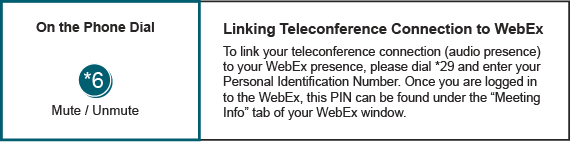 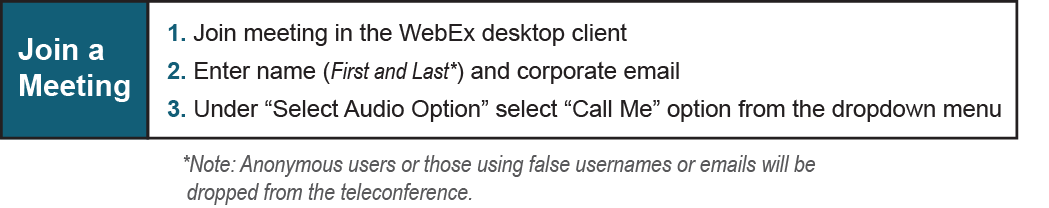 Updates to Stakeholder CommitteesUpdates to Stakeholder CommitteesUpdates to Stakeholder CommitteesUpdates to Stakeholder CommitteesUpdates to Stakeholder CommitteesOctober 09, 2018 - Operating Committee  9:00 a.m.  9:00 a.m.PJM Conference & Training Center/WebExOctober 10, 2018 - Market Implementation Committee   9:00 a.m.  9:00 a.m.PJM Conference & Training Center/ WebExOctober 11, 2018 - Planning CommitteeOctober 11, 2018 - Planning Committee9:00 a.m.PJM Conference & Training Center/ WebExOctober 22, 2018 - Members Committee Webinar	October 22, 2018 - Members Committee Webinar	1:00 p.m.WebExOctober 24, 2018 - Markets and Reliability Committee	October 24, 2018 - Markets and Reliability Committee	9:00 a.m.PJM Conference & Training Center/ WebEx